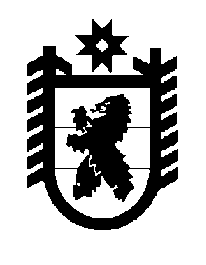 Российская Федерация Республика Карелия    ПРАВИТЕЛЬСТВО РЕСПУБЛИКИ КАРЕЛИЯРАСПОРЯЖЕНИЕ                                от  29 августа 2014 года № 528р-Пг. Петрозаводск Внести в приложение к распоряжению Правительства Республики Карелия от 8 июля 2004 года № 314р-П (Собрание законодательства Республики Карелия, 2004, № 7, ст. 916; 2007, № 11, ст. 1428; 2011, № 12, ст. 2197) с изменениями, внесенными распоряжением Правительства Республики Карелия от 14 марта 2014 года № 133р-П, следующие изменения:1) пункт 2 изложить в следующей редакции:«2. Государственное бюджетное учреждение Республики Карелия «Станция по борьбе с болезнями животных по Петрозаводскому городскому округу и Прионежскому муниципальному району».»;2) пункт 16 признать утратившим силу;3) в примечании цифры «228» заменить цифрами «226».           ГлаваРеспублики  Карелия                                                             А.П. Худилайнен